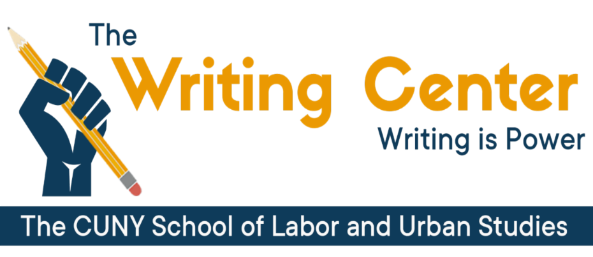 Quick Start GuideTo get started with the Writing Center:Sign up for a Writing Center account Sign up for a How-To Workshop or Writing GroupCheck out these tips for writing success from SLU studentsExplore our writing resourcesGet to know us and what SLU students say about usSing up for a goal-setting appointment where you can identify goals for the semester and develop a plan for achieving themEmail any questions to writingcenter@slu.cuny.edu 